БЕЛГОРОДСКАЯ ОБЛАСТНАЯ ДУМАПОСТАНОВЛЕНИЕот 25 февраля 2021 г. N П/5-29-7ОБ УТВЕРЖДЕНИИ ПОЛОЖЕНИЯ О МОЛОДЕЖНОМ ПАРЛАМЕНТЕПРИ БЕЛГОРОДСКОЙ ОБЛАСТНОЙ ДУМЕБелгородская областная Дума постановляет:1. Утвердить Положение о Молодежном парламенте при Белгородской областной Думе (прилагается).2. Председателю Белгородской областной Думы реализовать мероприятия, направленные на создание Молодежного парламента при Белгородской областной Думе.3. Настоящее постановление вступает в силу со дня его принятия.ПредседательБелгородской областной ДумыО.А.ПАВЛОВАПриложениек постановлениюБелгородской областной Думыот 25 февраля 2021 года N П/5-29-7ПОЛОЖЕНИЕО МОЛОДЕЖНОМ ПАРЛАМЕНТЕ ПРИ БЕЛГОРОДСКОЙ ОБЛАСТНОЙ ДУМЕ1. Общие положения1.1. Молодежный парламент при Белгородской областной Думе (далее - Молодежный парламент) является консультативным и совещательным органом при Белгородской областной Думе, созданным для изучения проблем молодежи и непосредственного участия самой молодежи в лице ее активных представителей в разработке и рассмотрении молодежных инициатив, в обсуждении проектов законов Белгородской области, проектов постановлений Белгородской областной Думы в сфере реализации молодежной политики, а также по иным вопросам молодежной политики.Координируют деятельность Молодежного парламента председатель Белгородской областной Думы, заместитель председателя Белгородской областной Думы в соответствии с распределением обязанностей, а также комитет по молодежной политике и спорту Белгородской областной Думы.1.2. Молодежный парламент осуществляет свою деятельность на общественных началах, руководствуясь Конституцией Российской Федерации, нормативными правовыми актами Российской Федерации и Белгородской области, настоящим Положением, а также регламентом Молодежного парламента.2. Основные задачи и функции Молодежного парламента2.1. Основными задачами Молодежного парламента являются:1) подготовка предложений по совершенствованию законодательства в области:- реализации и защиты прав, свобод и законных интересов молодежи;- обеспечения равных условий для духовного, культурного, интеллектуального, психического, профессионального, социального и физического развития и самореализации молодежи;- создания условий для участия молодежи в политической, социально-экономической, научной, спортивной и культурной жизни общества;- повышения уровня межнационального (межэтнического) и межконфессионального согласия в молодежной среде;- формирования системы нравственных и смысловых ориентиров, позволяющих противостоять идеологии экстремизма, национализма, проявлениям ксенофобии, коррупции, дискриминации по признакам социальной, религиозной, расовой, национальной принадлежности и другим негативным социальным явлениям;- формирования культуры семейных отношений, поддержки молодых семей, способствующих улучшению демографической ситуации в Российской Федерации;- а также по иным вопросам, отнесенным к ведению Молодежного парламента;2) рассмотрение, анализ и оценка поступающих в Белгородскую областную Думу предложений по направлениям, указанным в подпункте 1 пункта 2.1 настоящего Положения;(в ред. Постановления Белгородской областной Думы от 06.07.2023 N П/33-43-7)3) повышение интереса молодежи к работе Белгородской областной Думы;4) формирование правовой и политической культуры молодежи;5) представление интересов молодежи Белгородской области в Общественной молодежной палате при Государственной Думе Федерального Собрания Российской Федерации (далее - Молодежный парламент при Государственной Думе) и в Палате молодых законодателей при Совете Федерации Федерального Собрания Российской Федерации (далее - Молодежная палата при Совете Федерации);6) подготовка предложений по развитию межрегиональных и международных связей Белгородской областной Думы по вопросам, отнесенным настоящим Положением к ведению Молодежного парламента.2.2. Для реализации основных задач Молодежный парламент осуществляет следующие функции:1) готовит предложения по совершенствованию законодательства по вопросам, указанным в пункте 2.1 настоящего Положения;(в ред. Постановления Белгородской областной Думы от 06.07.2023 N П/33-43-7)2) проводит анализ проектов законов Белгородской области и постановлений Белгородской областной Думы в части, затрагивающей вопросы, указанные в пункте 2.1 настоящего Положения;(в ред. Постановления Белгородской областной Думы от 06.07.2023 N П/33-43-7)3) ведет просветительскую и разъяснительную работу в молодежной среде, направленную на повышение правовой культуры молодых избирателей, доступности общественно-политической информации, формирование активной гражданской позиции молодежи Белгородской области;4) изучает мнения молодежи о деятельности органов государственной власти Белгородской области по реализации государственной молодежной политики;5) инициирует и проводит совместные консультации с Молодежным правительством Белгородской области, с органами государственной власти области и органами местного самоуправления по вопросам молодежной политики, семинары, конференции, круглые столы и другие мероприятия, способствующие выработке решений проблем молодежи, продвижению молодежных инициатив и проектов;6) осуществляет постоянное взаимодействие с Молодежным правительством Белгородской области, с общероссийскими, межрегиональными, региональными и местными молодежными общественными, студенческими объединениями, объединениями учащейся и работающей молодежи в целях поддержки и продвижения выдвинутых ими общественно значимых идей;7) осуществляет другие функции, соответствующие основным задачам Молодежного парламента и не противоречащие законодательству Российской Федерации.3. Состав и порядок формирования Молодежного парламента3.1. Молодежный парламент формируется на добровольной основе и состоит из 50 человек.3.2. Молодежный парламент формируется на срок два года.3.3. Членом Молодежного парламента может быть гражданин Российской Федерации в возрасте от 18 до 35 лет, за исключением случая, предусмотренного абзацем вторым настоящего пункта, имеющий место жительства на территории Белгородской области либо обучающийся или работающий в Белгородской области.(в ред. Постановления Белгородской областной Думы от 06.07.2023 N П/33-43-7)Член Молодежного парламента, достигший возраста 35 лет до истечения срока полномочий Молодежного парламента, продолжает осуществлять свои полномочия до формирования нового состава Молодежного парламента.3.4. Состав Молодежного парламента утверждается распоряжением председателя Белгородской областной Думы. В состав Молодежного парламента входят:1) 25 человек - представители муниципальных районов и городских округов Белгородской области, в том числе депутаты представительных органов муниципальных образований, из которых:- от городского округа "Город Белгород" - 3 представителя;- от Старооскольского городского округа Белгородской области - 2 представителя;- от представительных органов муниципальных районов и иных городских округов Белгородской области - по 1 представителю;2) 10 человек - представители белгородских региональных отделений политических партий, представленных в Белгородской областной Думе, пропорционально количеству избранных от соответствующей партии депутатов, но не менее одного представителя;3) 15 человек - представители белгородских региональных отделений общероссийских общественных организаций, студенческих объединений Белгородской области, профессиональных сообществ Белгородской области.Преимущественное право на включение в состав Молодежного парламента имеют лица, принимавшие участие в обеспечении выполнения задач в ходе специальной военной операции, граждане, прошедшие военную или иную приравненную к ней службу, а также волонтеры.Молодежный парламент правомочен, если утверждено не менее 2/3 его членов от установленного численного состава Молодежного парламента.(п. 3.4 в ред. Постановления Белгородской областной Думы от 06.07.2023 N П/33-43-7)3.5. Кандидаты в члены Молодежного парламента, указанные в подпункте 1 пункта 3.4 настоящего Положения, включаются в состав Молодежного парламента на основании правового акта представительного органа соответствующего муниципального образования.Кандидаты в члены Молодежного парламента, указанные в подпункте 2 пункта 3.4 настоящего Положения, включаются в состав Молодежного парламента по представлению белгородского регионального отделения соответствующей политической партии.Кандидаты в члены Молодежного парламента, указанные в подпункте 3 пункта 3.4 настоящего Положения, выдвигаются по представлению соответствующей организации и включаются в состав Молодежного парламента по результатам собеседования, проводимого в Белгородской областной Думе.По окончании процедур собеседования и определения 15 членов Молодежного парламента из числа кандидатов, указанных в подпункте 3 пункта 3.4 настоящего Положения, формируется кадровый резерв Молодежного парламента из числа выдвинутых кандидатов, не вошедших в состав Молодежного парламента.(п. 3.5 в ред. Постановления Белгородской областной Думы от 06.07.2023 N П/33-43-7)3.6. Членство в Молодежном парламенте может прекращаться досрочно:1) по собственному желанию члена Молодежного парламента на основании его личного письменного заявления;2) в случае отзыва члена Молодежного парламента по решению представительного органа городского округа или муниципального района Белгородской области (в отношении представителей, направленных представительными органами городского округа или муниципального района);3) по решению председателя Белгородской областной Думы, основанному на представлении комитета областной Думы по молодежной политике и спорту, в случае, если член Молодежного парламента перестал соответствовать требованиям, предусмотренным настоящим Положением, а также в случае неоднократного нарушения регламента Молодежного парламента и деловой этики члена Молодежного парламента.3.6.1. В случае досрочного прекращения полномочий члена Молодежного парламента, вошедшего в состав Молодежного парламента в соответствии с подпунктами 1 и 2 пункта 3.4 настоящего Положения, вакантное место замещается по представлению того же представительного органа муниципального образования либо того же регионального отделения политической партии.В случае досрочного прекращения полномочий члена Молодежного парламента, вошедшего в состав Молодежного парламента в соответствии с подпунктом 3 пункта 3.4 настоящего Положения, вакантное место замещается путем включения в состав Молодежного парламента члена из числа кадрового резерва Молодежного парламента, сформированного в соответствии с абзацем четвертым пункта 3.5 настоящего Положения.(п. 3.6.1 в ред. Постановления Белгородской областной Думы от 06.07.2023 N П/33-43-7)3.7. Дата первого заседания Молодежного парламента очередного созыва определяется председателем Белгородской областной Думы. Полномочия членов Молодежного парламента предыдущего созыва прекращаются с момента открытия первого заседания Молодежного парламента нового созыва.3.8. Молодежный парламент на своем заседании большинством голосов от утвержденного числа своих членов избирает из своего состава представителя в Молодежный парламент при Государственной Думе, а также рекомендует кандидатуру представителя Белгородской областной Думы в Молодежную палату при Совете Федерации для утверждения председателем Белгородской областной Думы. Кандидатура представителя Белгородской областной Думы в Молодежную палату при Совете Федерации рекомендуется из числа депутатов Белгородской областной Думы в возрасте до 35 лет включительно.4. Организация работы Молодежного парламента4.1. Основной формой работы Молодежного парламента являются заседания, на которых решаются вопросы, отнесенные к его ведению.4.2. Молодежный парламент нового созыва собирается на свое первое заседание не позднее чем через три месяца после завершения формирования его состава.(п. 4.2 в ред. постановления Белгородской областной Думы от 26.08.2021 N П/10-25-7)4.3. Первое заседание Молодежного парламента нового созыва открывает председатель Белгородской областной Думы.4.4. Периодичность и порядок проведения заседаний Молодежного парламента определяются регламентом Молодежного парламента, утверждаемым на его первом заседании.4.5. Заседание Молодежного парламента считается правомочным, если на нем присутствует более половины от утвержденного числа членов Молодежного парламента.4.6. Заседания Молодежного парламента проводятся открыто. В ходе проведения заседаний Молодежного парламента ведутся протоколы.4.7. В заседаниях Молодежного парламента могут принимать участие с правом совещательного голоса депутаты Государственной Думы Федерального Собрания Российской Федерации от Белгородской области, депутаты Белгородской областной Думы, представители органов исполнительной власти Белгородской области, Молодежного правительства Белгородской области, Молодежного парламента при Государственной Думе, Молодежной палаты при Совете Федерации, общественных и иных объединений и организаций.4.8. Молодежный парламент по направлениям своей деятельности разрабатывает и принимает решения, носящие рекомендательный характер, и доводит их до сведения председателя, Совета и комитетов Белгородской областной Думы.4.9. Решение Молодежного парламента считается принятым, если за него проголосовало более половины от утвержденного числа членов Молодежного парламента, если иное не установлено регламентом Молодежного парламента и настоящим Положением.4.10. Руководство работой Молодежного парламента осуществляет его председатель. По решению Молодежного парламента могут быть избраны не более двух заместителей председателя Молодежного парламента.4.11. Правом выдвижения кандидатов на должность председателя Молодежного парламента обладает председатель Белгородской областной Думы. Председателем Белгородской областной Думы выдвигается не менее трех кандидатов.Правом выдвижения кандидатов на должность заместителей председателя Молодежного парламента обладает председатель Молодежного парламента.(п. 4.11 в ред. постановления Белгородской областной Думы от 26.08.2021 N П/10-25-7)4.12. Председатель Молодежного парламента и его заместители считаются избранными, если за них проголосовало более половины от утвержденного числа членов Молодежного парламента.4.13. Срок полномочий председателя Молодежного парламента, его заместителей определяется регламентом Молодежного парламента и не может превышать срок полномочий Молодежного парламента.4.14. Один член Молодежного парламента не может одновременно являться председателем Молодежного парламента, заместителем председателя Молодежного парламента.4.15. По истечении очередного года работы Молодежный парламент отчитывается перед Белгородской областной Думой о проделанной работе. Порядок подготовки и представления отчетов устанавливается регламентом Молодежного парламента.4.16. Молодежный парламент вправе создавать из числа его членов комитеты и комиссии по направлениям деятельности Молодежного парламента. Порядок формирования и деятельности комитетов (комиссий) устанавливается регламентом Молодежного парламента.4.17. Член Молодежного парламента имеет право:1) вносить на рассмотрение Молодежного парламента вопросы, а также участвовать в подготовке решений по всем вопросам, касающимся деятельности Молодежного парламента;2) вносить на рассмотрение Молодежного парламента проекты законов Белгородской области, иных нормативных правовых актов, принимаемых Белгородской областной Думой, поправки к проектам законов Белгородской области;3) выдвигать кандидатов, избирать и быть избранным в руководящие органы Молодежного парламента;4) получать информацию по различным видам деятельности Молодежного парламента;5) по поручению председателя Молодежного парламента принимать участие в заседаниях комитетов Белгородской областной Думы, депутатских часах, совещаниях, мероприятиях, проводимых Белгородской областной Думой;6) принимать участие в работе рабочих групп по разработке, доработке проектов законов Белгородской области и иных нормативных правовых актов Белгородской области, принимаемых Белгородской областной Думой;7) осуществлять иные права, соответствующие целям и задачам образования Молодежного парламента, установленным настоящим Положением.4.18. Член Молодежного парламента обязан:1) выполнять требования законодательства Российской Федерации, Белгородской области, иных нормативных правовых актов, а также настоящего Положения;2) выполнять требования регламента Молодежного парламента;3) исполнять решения руководящих органов Молодежного парламента, принятые в установленном порядке;4) принимать участие в работе заседаний Молодежного парламента, а также иных органов Молодежного парламента, членом которого он является;5) соблюдать нормы этики и морали.5. Обеспечение деятельности молодежного парламента(в ред. постановления Белгородской областной Думыот 26.08.2021 N П/10-25-7)5.1. Информационное, организационное, материально-техническое и финансовое обеспечение деятельности Молодежного парламента осуществляется Белгородской областной Думой.Расходы на обеспечение деятельности Молодежного парламента предусматриваются в областном бюджете на соответствующий год и на плановый период.Средства на обеспечение деятельности Молодежного парламента планируются отдельной строкой в смете расходов на содержание Белгородской областной Думы на соответствующий финансовый год.5.2. Для обеспечения деятельности Молодежного парламента, связанной с осуществлением его основных задач и функций, оплачиваются расходы на:1) приобретение оргтехники и компьютерного оборудования, канцелярских товаров для Молодежного парламента;2) организацию и проведение мероприятий для членов Молодежного парламента, в том числе выездных, включая аренду помещения и мультимедийное сопровождение;3) организацию обучения членов Молодежного парламента по дополнительным образовательным программам;4) организацию изготовления удостоверений для членов Молодежного парламента, сувенирной продукции;5) организацию изготовления брошюр, баннеров, иной печатной продукции для Молодежного парламента;6) иные направления, связанные с деятельностью Молодежного парламента.5.3. Членам Молодежного парламента:1) возмещаются расходы на поездки за пределы Белгородской области, связанные с выполнением основных задач и функций Молодежного парламента, в том числе в составе официальных делегаций органов государственной власти Белгородской области и органов местного самоуправления муниципальных образований Белгородской области, в совокупности не более двух поездок в квартал.Расходы возмещаются в порядке и по нормам, установленным распоряжением председателя Белгородской областной Думы;2) предоставляется, по мере необходимости, служебный автомобильный транспорт для перемещения в пределах территории Белгородской области при выполнении основных задач и функций Молодежного парламента в совокупности не более чем два раза в течение одного месяца.6. Прекращение деятельности Молодежного парламента6.1. Деятельность Молодежного парламента прекращается на основании решения Белгородской областной Думы по представлению комитета областной Думы по молодежной политике и спорту.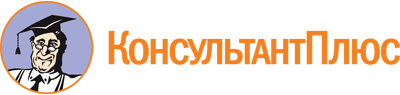 Постановление Белгородской областной Думы от 25.02.2021 N П/5-29-7
(ред. от 06.07.2023)
"Об утверждении Положения о Молодежном парламенте при Белгородской областной Думе"Документ предоставлен КонсультантПлюс

www.consultant.ru

Дата сохранения: 19.11.2023
 Список изменяющих документов(в ред. постановлений Белгородской областной Думы от 25.03.2021 N П/6-27-7,от 26.08.2021 N П/10-25-7, от 06.07.2023 N П/33-43-7)Список изменяющих документов(в ред. постановлений Белгородской областной Думы от 25.03.2021 N П/6-27-7,от 26.08.2021 N П/10-25-7, от 06.07.2023 N П/33-43-7)